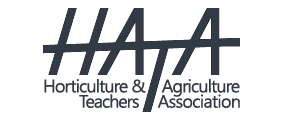 HATA is the Teachers Association dedicated to the teachers and teaching of Agriculture and Horticulture in . Dear Agriculture or Horticulture Teacher,The Horticulture and Agriculture Teachers Association of New Zealand (HATA) is a subject association dedicated to improving the teaching and promoting the  secondary subject Horticulture and Agriculture nationally.HATA encourages, supports and shares information about curriculum, teaching and learning, through the running of biennial conferences, managing a website (hata.nz), publishing quarterly newsletters and regular communication with their members. If you are interested in joining HATA, please fill out and return the below form by either; post; HATANZ Treasurer, c/o Kerry Allen, 621E Marychurch Road, RD 4, Hamilton 3284 or email; james.allen@clear.net.nz.The subscription is $50 per school, or $25 for small departments – less than one full time teacher equivalent.  Please make cheques out to New Zealand Horticulture and Agriculture Teachers Association, or direct debit or deposit in to our account BNZ 02-0692-0155854-000.  Regards,Kerry AllenSecretary and Treasurer of HATA………………………………………………………………………………………………School Name:School Address:School Phone No:School Fax No:Name of HOD / TIC:Email Address:Names of other members of the department and their email addresses:Subscription Enclosed:$